Lesson 9:  Arc Length and Areas of SectorsClassworkExample 1 What is the length of the arc of degree measure  in a circle of radius  cm?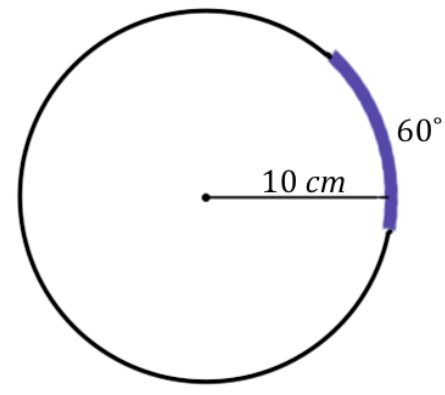 Given the concentric circles with center  and with , calculate the arc length intercepted by  on each circle.  The inner circle has a radius of  and each circle has a radius  units greater than the previous circle.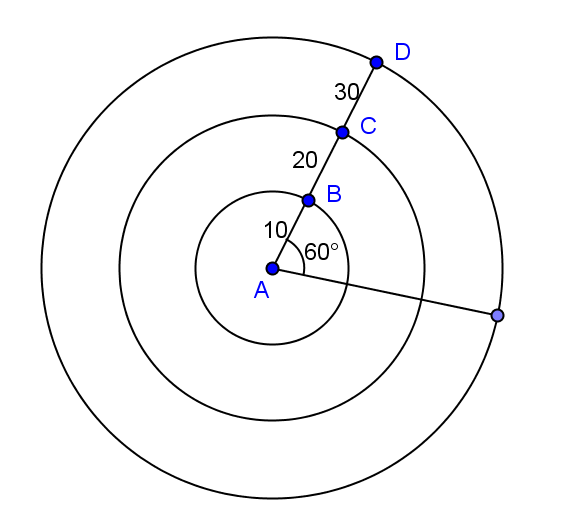 An arc, again of degree measure , has an arc length of cm.  What is the radius of the circle on which the arc sits? Give a general formula for the length of an arc of degree measure  on a circle of radius .Is the length of an arc intercepted by an angle proportional to the radius?  Explain.Exercise 1The radius of the following circle is cm, and the .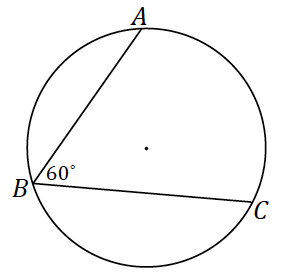 What is the arc length of ?What is the radian measure of the central angle?Sector:  Let  be an arc of a circle with center  and radius .  The union of all segments , where  is any point of , is called a sector.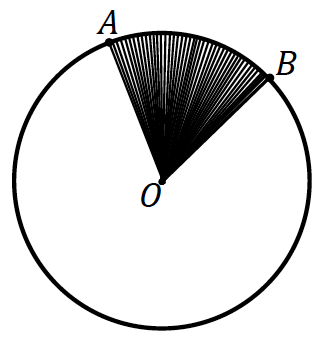 Example 2Circle  has a radius ofcm.  What is the area of the circle?  Write the formula.What is the area of half of the circle?  Write and explain the formula. What is the area of a quarter of the circle?  Write and explain the formula. Make a conjecture about how to determine the area of a sector defined by an arc measuring  degrees. Circle  has a minor arc  with an angle measure of .  Sector  has an area of .  What is the radius of circle ?Give a general formula for the area of a sector defined by arc of angle measure  on a circle of radius ?Exercises 2–3The area of sector  in the following image is .  Find the measurement of the central angle labeled .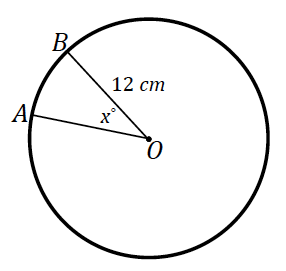 In the following figure, circle  has a radius of cm,  and cm.  Find: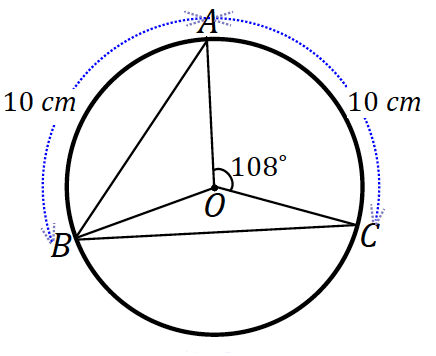 Area of sector Problem Set  and  are points on the circle of radius cm and the measure of arc  is .  Find, to one decimal place each of the following:  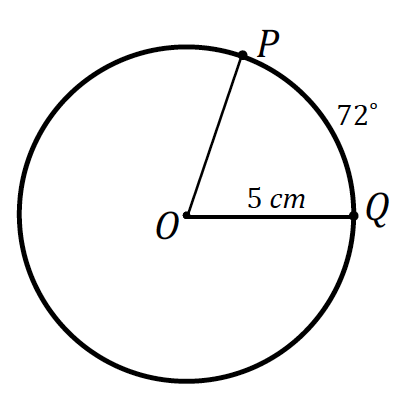 The length of arc Find the ratio of the arc length to the radius of the circle.The length of chord 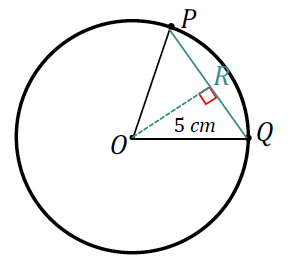 The distance of the chord  from the center of the circle.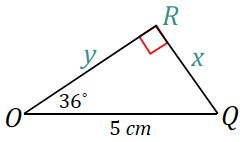 The perimeter of sector .The area of the wedge between the chord  and the arc The perimeter of this wedge.What is the radius of a circle if the length of a  arc is ?Arcs  and  both have an angle measure of , but their arc lengths are not the same.   and .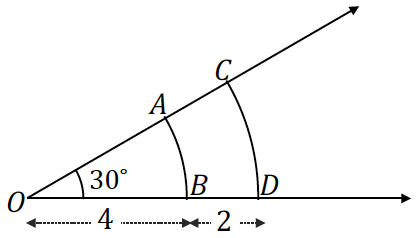 What are the arc lengths of arcs  and ?What is the ratio of the arc length to the radius for all of these arcs?  Explain.What are the areas of the sectors  and ?In the circles shown, find the value of .The circles shown have central angles that are equal in measure.        a. 	b.						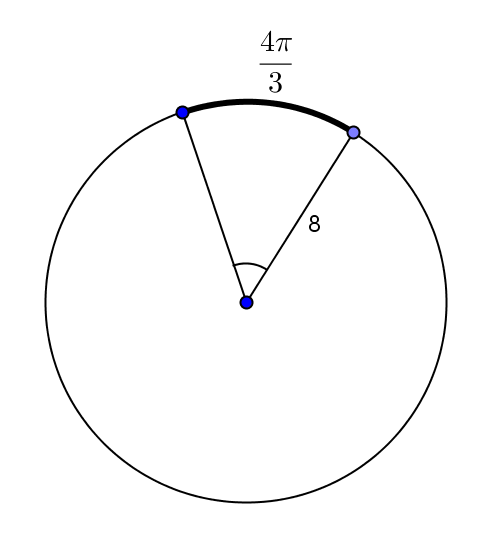 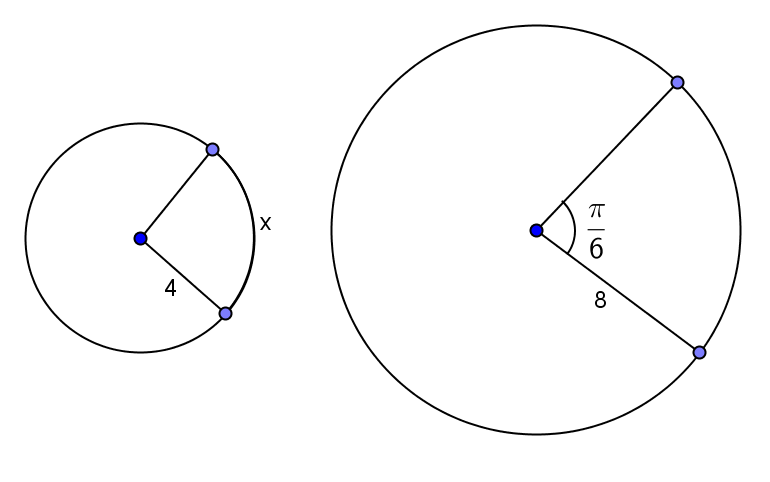 c. 	d.		       	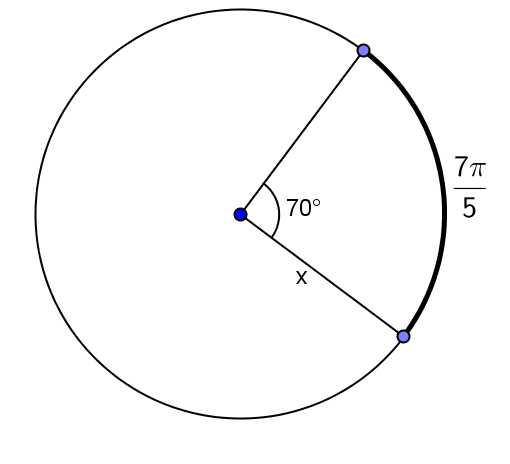 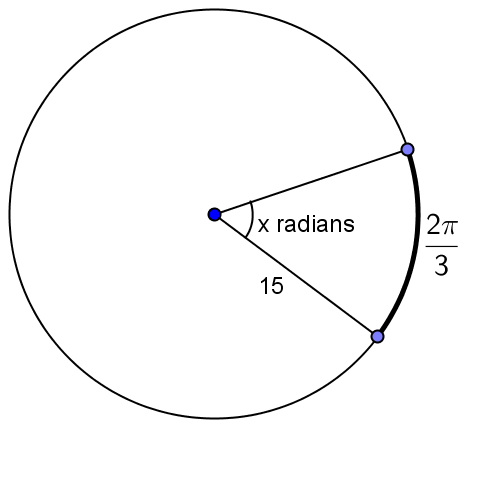 The concentric circles all have center .  The measure of the central angle is .  The arc lengths are given.  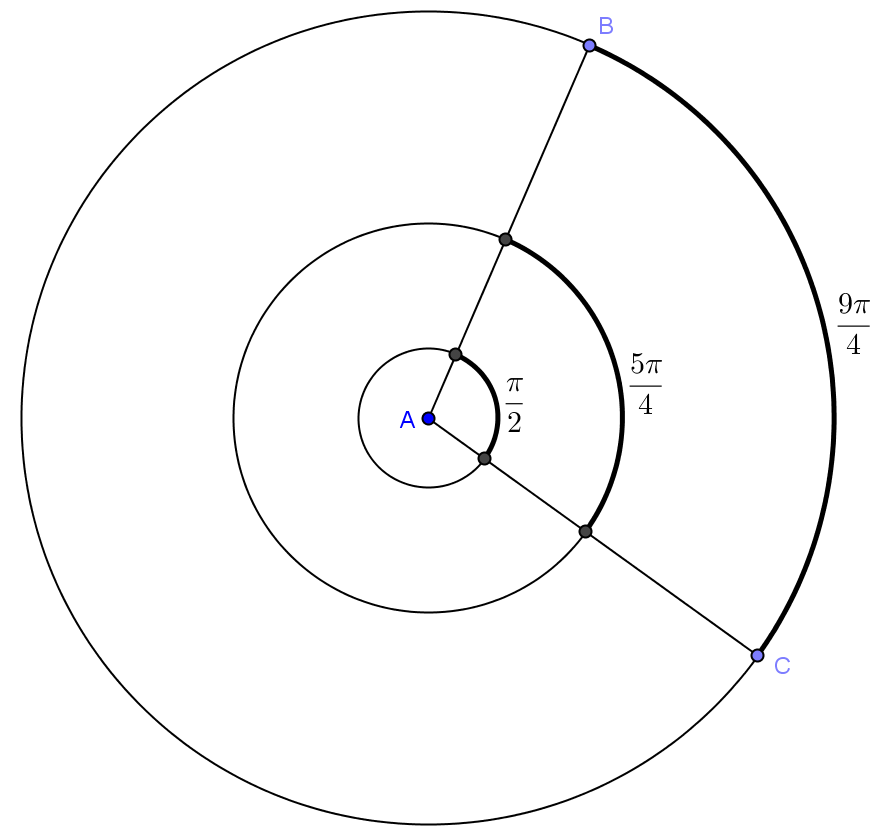 Find the radius of each circle.Determine the ratio of the arc length to the radius of each circle, and interpret its meaning.In the figure, if cm, find the length of arc ?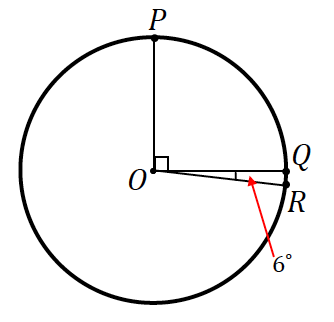 Find, to one decimal place, the areas of the shaded regions. 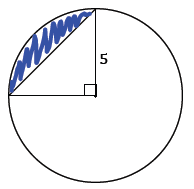 The following circle has a radius of.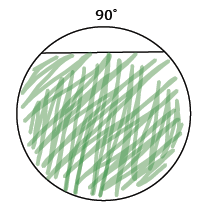 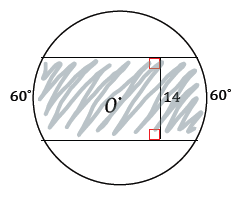 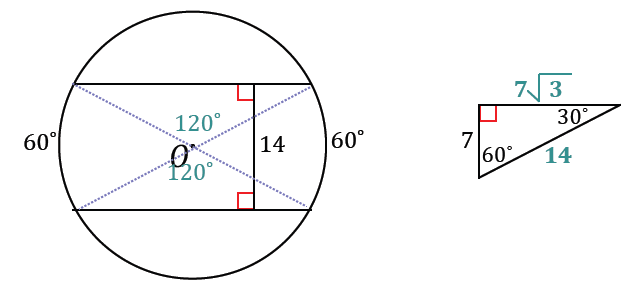 